SOUTHERN CROSS LITERARY COMPETITION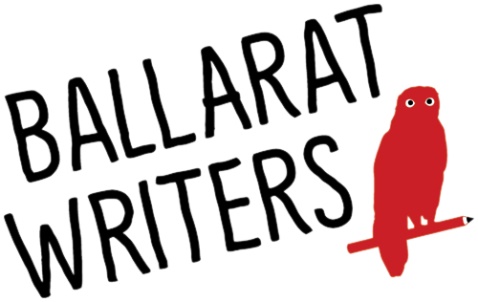 ENTRY FORM Closing date: 16 October 2017Please print clearly. An entry form is required for each story submitted.Author’s name: ……………………………………………..…………………………Address:  ……………………...………………………………………………………..Postcode:  ……………………..	Phone: ………………..…………………………  Email Address:  …………………………………………………………………………..…Title of Story:  ……………………………………………………………………..………First Line of Story:……………………………………………………………………..……………………………Permission to Publish:I, …………………………………………….., give permission for the above work to be published:In PART…………………………..     YES    NOIn FULL……………………………... YES    NOOn Ballarat Writers website   www.ballaratwriters.com	YES	NO       In any Ballarat Writers publications	YES	NODeclaration by Author:I agree to the Competition Guidelines, and declare that the work submitted in my name is my own original work and has not been copied, in part or in full, from any other source.Author’s Signature: ………………………………………………..…….   Date:  ………….…ADDRESSES FOR SUBMISSION:EMAIL:competitions@ballaratwriters.comSubject: ‘SCLC Entry’Please send entry form and story as SEPARATE ATTACHMENTS (not in the body of the email). Accepted Formats: .doc, .docx, .pdfPOST:       Southern Cross Literary Competition
PO Box 2738, Bakery Hill, Victoria 3354, AUSTRALIA 